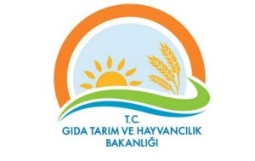                                                    T.C.GIDA, TARIM VE HAYVANCILIK  BAKANLIĞI		(DAİMİ İŞÇİ SİCİL KARTI)                    Personel Genel MüdürlüğüİŞ YERİNİN ADI	: ………………………………………………                  Fotoğraf…………………………………………………………………….……………………………………………………… GENEL BÜTÇE- DÖNER SERMAYET.C. KİMLİK NO                                  : …………………………………………………………..Adı Soyadı				: …………………………………………………………..Kadro Ünvanı			: …………………………………………………………..Baba Adı				: …………………………………………………………..Doğum Yeri ve Tarihi		: ………………………………………………………….Medeni Hali				: ………………………………………………………….Sigorta Sicil No.			: ………………………………………………………….Askerlik Durumu			: ………………………………………………………….Öğrenimi				: ………………………………………………………….Bakanlıkta İlk İşe Giriş Tarihi	             : …………………………………………………………..(Gün, Ay, Yıl)Fiilen Yaptığı Görev			: ………………………………………………………….Özürlü veya Eski Hükümlü		: ………………………………………………………….Olup olmadığıKalifiye işçi ise mesleği		: ………………………………………………………….Aldığı disiplin cezaları		: ………………………………………………………….………………………………………………………………………………………………….….……………………………………………………………………………………………………..Çocuk sayısı				: ………………………………………………………….Doğum tarihi   :	             Devam ettiği okul  :	                            Medeni hali	………………  		……………………………….. 		…………………….………………		……………………………….		…………………….………………		……………………………….		…………………….………………		……………………………….		…………………….………………		……………………………….		…………………….                                                                                                                           Tastik olunur									İmza, Mühür